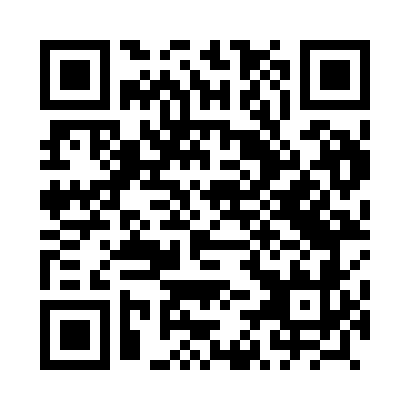 Prayer times for Chlewo, PolandMon 1 Apr 2024 - Tue 30 Apr 2024High Latitude Method: Angle Based RulePrayer Calculation Method: Muslim World LeagueAsar Calculation Method: HanafiPrayer times provided by https://www.salahtimes.comDateDayFajrSunriseDhuhrAsrMaghribIsha1Mon4:216:2012:505:177:209:132Tue4:186:1812:505:187:229:153Wed4:156:1612:495:197:249:174Thu4:126:1412:495:217:259:195Fri4:096:1112:495:227:279:216Sat4:066:0912:485:237:299:247Sun4:036:0712:485:247:309:268Mon4:016:0512:485:257:329:289Tue3:586:0212:485:277:349:3110Wed3:546:0012:475:287:369:3311Thu3:515:5812:475:297:379:3612Fri3:485:5612:475:307:399:3813Sat3:455:5412:475:317:419:4114Sun3:425:5112:465:327:429:4315Mon3:395:4912:465:337:449:4616Tue3:365:4712:465:357:469:4817Wed3:335:4512:465:367:479:5118Thu3:305:4312:455:377:499:5319Fri3:265:4112:455:387:519:5620Sat3:235:3812:455:397:529:5921Sun3:205:3612:455:407:5410:0222Mon3:165:3412:455:417:5610:0423Tue3:135:3212:445:427:5710:0724Wed3:105:3012:445:437:5910:1025Thu3:065:2812:445:448:0110:1326Fri3:035:2612:445:458:0210:1627Sat2:595:2412:445:478:0410:1928Sun2:565:2212:445:488:0610:2229Mon2:525:2012:435:498:0710:2530Tue2:495:1812:435:508:0910:28